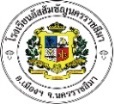 โรงเรียนอัสสัมชัญนครราชสีมาใบลงทะเบียนแก้ไขผลการเรียน  “ 0 ”  “ร”  “มส”   ภาคเรียนที่ ...............ปีการศึกษา........................ คำชี้แจง : ให้นักเรียนลงทะเบียนแก้ไขผลการเรียน  “ 0 ”  “ร”  “มส”   ชื่อ-สกุล......................................................................รหัสประจำตัว..............................เลขที่...............ชั้น ม......../...........หมายเหตุ  ค่าลงทะเบียนหน่วยกิตละ 50 บาทลงชื่อ………………………………นักเรียน     ลงชื่อ.......................................หน.งานทะเบียนและวัดผลระดับชั้น..........  ลงชื่อ......................................การเงิน              (..................................................)            (...........................................)                                                   (..............................................)       ....................................................................................................................................................................................โรงเรียนอัสสัมชัญนครราชสีมาใบลงทะเบียนแก้ไขผลการเรียน  “ 0 ”  “ร”  “มส”   ภาคเรียนที่ ...............ปีการศึกษา........................คำชี้แจง : ให้นักเรียนลงทะเบียนแก้ไขผลการเรียน  “ 0 ”  “ร”  “มส”ชื่อ-สกุล......................................................................รหัสประจำตัว..............................เลขที่...............ชั้น ม......../...........หมายเหตุ  ค่าลงทะเบียนหน่วยกิตละ 50 บาทลงชื่อ………………………………นักเรียน     ลงชื่อ.......................................หน.งานทะเบียนและวัดผลระดับชั้น..........  ลงชื่อ......................................การเงิน              (..................................................)            (...........................................)                                                   (..............................................)       ที่วิชารหัสนก.แก้ไข0/ร/มสครูผู้สอนผลการแก้ไขผลการแก้ไขลงชื่อที่วิชารหัสนก.แก้ไข0/ร/มสครูผู้สอนเกรดผ่าน/ไม่ผ่านครูผู้สอนรวมรวมรวมหน่วยกิตรวมเป็นเงิน ................................................................... บาทรวมเป็นเงิน ................................................................... บาทรวมเป็นเงิน ................................................................... บาทรวมเป็นเงิน ................................................................... บาทที่วิชารหัสนก.แก้ไข0/ร/มสครูผู้สอนผลการแก้ไขผลการแก้ไขลงชื่อที่วิชารหัสนก.แก้ไข0/ร/มสครูผู้สอนเกรดผ่าน/ไม่ผ่านครูผู้สอนรวมรวมรวมหน่วยกิตรวมเป็นเงิน ................................................................... บาทรวมเป็นเงิน ................................................................... บาทรวมเป็นเงิน ................................................................... บาทรวมเป็นเงิน ................................................................... บาท